Medienkommentar 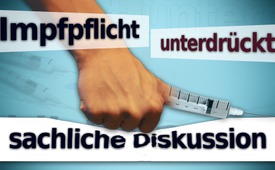 Impfpflicht unterdrückt sachliche Diskussion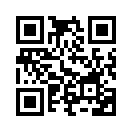 In Italien sind Eltern seit kurzem verpflichtet, ihre Kinder impfen zu lassen. Auch in Österreich wird eine generelle Masern-Impfpflicht für das Gesundheitspersonal geprüft. In Deutschland beschloss die FDP für alle Kinder bis 14 Jahre eine allgemeine Impfpflicht in ihr Programm aufzunehmen. Es gibt allerdings seit einiger Zeit eine Aufklärungsbewegung von Fachärzten, die sich mit der anderen Seite der Medaille befasst, diese jedoch von den Hauptmedien totgeschwiegen wird. Grund genug für Kla.TV, sich dem Thema Impfpflicht erneut zu widmen.„Eltern in Italien müssen ihre Kinder künftig impfen lassen, ansonsten drohen ihnen Strafen. Die italienische Regierung hat ein Gesetz erlassen, das Impfen zur Pflicht macht,“ berichtete ZEIT ONLINE am 19. Mai 2017. Damit ist Italien das erste Land in Europa, das eine Impfpflicht per Gesetz erlässt. Auch in Österreich wird zurzeit eine generelle Masern-Impfpflicht für das Gesundheitspersonal geprüft. Wir berichteten darüber in unserer Sendung vom 12. Mai. In Deutschland beschloss die FDP an ihrem Bundesparteitag für alle Kinder bis 14 Jahre eine allgemeine Impflicht in ihr Programm aufzunehmen.
Durch die Vielzahl politischer Initiativen hinsichtlich der Einführung einer Impfpflicht wird laut impfkritischen Ärzten eine sachliche Diskussion über Impfungen unterdrückt. Dies machen unter anderem folgende Fakten deutlich: Laut dem Robert Koch-Institut in Deutschland kam es im Jahr 2015 angeblich zu einem masernbedingten Todesfall bei einem ungeimpften einjährigen Kleinkind. Im Vergleich dazu zeigt der Drogenbericht von 2015 zum Konsum der legalen Drogen, Alkohol und Rauchen Folgendes: „In Deutschland sterben etwa 74.000 Menschen jedes Jahr allein durch Alkohol oder den kombinierten Konsum von Alkohol und Tabak. Die Anzahl von Toten durch die Folgen des Rauchens lag zuletzt zwischen 100.000 und 120.000 jährlich.“
Die Forderung nach einer Impfpflicht kann also nicht mit einem besseren Gesundheitsschutz der Bevölkerung begründet werden, da die gesundheitlichen Probleme und die dadurch verursachten Todesfälle woanders liegen. 

Folgendes muss laut impfkritischen Ärzten bei der politischen Forderung nach einer Impfpflicht unbedingt auch mit ins Feld geführt werden: Noch bis vor Kurzem wurden Menschen, die sich oder ihre Kinder nicht impfen lassen wollten, als sogenannte „Impfgegner“ abgestempelt, die wider alle Vernunft die Erkenntnisse der Wissenschaft ignorieren oder gar leugnen. Doch seit einiger Zeit ist eine Aufklärungsbewegung zum Thema Impfen - gerade auch durch Fachärzte - in Gang gekommen, die von den Hauptmedien totgeschwiegen wird. Zu diesen Ärzten zählt im deutschsprachigen Raum unter anderem der österreichische Arzt Dr. Johann Loibner. Das Verhängnisvolle an einer Impfpflicht ist laut Dr. Johann Loibner, dass mit keinem Wort erwähnt werde, dass Impfungen gefährliche Nebenwirkungen haben können, z.B. Gehirnentzündungen, Lähmungen, Blindheit, chronische Krankheiten. 
Im englischsprachigen Raum sind es vor allem zwei Ärzte, die weltweit zur wissenschaftlichen Aufklärung im Bereich Impfen beitragen. Die US-amerikanische Ärztin Dr. Suzanne Humphries veröffentlichte das Buch „Die Impf-Illusion, Infektionskrankheiten, Impfungen und die unterdrückten Fakten.“ Sie zerstört darin mittels Fakten den Mythos, dass Impfungen von Infektionskrankheiten befreit haben. Stattdessen beweist sie, dass die Verbesserung der Lebensbedingungen und der Ernährung zu einem raschen Rückgang der Infektionskrankheiten geführt haben. Frau Dr. Humphries hielt u.a. in Island zum Thema Impfen einen medizinwissenschaftlichen Vortrag, den Klagemauer TV synchron ins Deutsche übersetzt hat und der unter den eingeblendeten Links zu sehen ist.
Dr. Andrew Wakefield kommt ursprünglich aus Großbritannien und hat zum Thema Impfnebenwirkungen geforscht. In seinem Film „Vaxxed - Geimpft! Die schockierende Wahrheit!?» zeigt er einen möglichen Zusammenhang zwischen Impfungen und der Erkrankung Autismus auf. Die amerikanische Seuchenschutzbehörde CDC wusste seit Jahren über diese Impfnebenwirkung Bescheid und hat Daten dazu bewusst vertuscht. Klagemauer TV berichtete darüber am 8. April und konnte vor Ort ein Interview mit Dr. Wakefield führen.
Zusammenfassend wird deutlich, dass die Forderung nach einer Impfpflicht in den verschiedenen Ländern vor allem dem Zweck dient, die sachliche Diskussion zu unterbinden und so die zunehmende Impfkritik der Bürger im Keim zu ersticken. Doch die Bevölkerung hat nach Jahrzehnten der Unwissenheit das Recht auf Gegenstimmen, um eine objektive Entscheidung für oder gegen das Impfen treffen zu können. 

Hören Sie nun im Anschluss ein Interview mit Dr. Suzanne Humphries vom Herbst 2015 zum Thema Masern, Masernimpfung und Impfungen generell.von ch.Quellen:http://www.zeit.de/wissen/gesundheit/2017-05/masern-italien-pflichtimpfung-paolo-gentiloni-kinder-krankheiten
https://www.welt.de/politik/deutschland/article164130660/FDP-einigt-sich-auf-Impfpflicht-fuer-Kinder.html
https://www.rki.de/DE/Content/Infekt/EpidBull/Archiv/2015/Ausgaben/10_15.pdf?__blob=publicationFile
http://www.zeit.de/wissen/gesundheit/2015-05/drogenbericht-dhs-drogen-konsum-deutschland
https://www.aerzteblatt.de/treffer?mode=s&wo=17&typ=1&nid=68118&s=alkoholmissbrauch&s=durch&s=hohe&s=kosten
https://www.aerzteblatt.de/archiv/171275/Alkoholmissbrauch-Legale-Droge-mit-immensen-Folgen
http://orf.at/stories/2392460/2392461/
http://blog.tagesanzeiger.ch/mamablog/index.php/71942/nicht-jeder-kritiker-ist-ein-impfgegner/
Buch, Die Impf-Illusion – Infektionskrankheiten, Impfungen und die unterdrückten Fakten, Dr. Suzanne Humphries, Roman BystrianykDas könnte Sie auch interessieren:#Impfen - – ja oder nein? Fakten & Hintergründe ... - www.kla.tv/Impfen

#Italien - www.kla.tv/Italien

#SuzanneHumphries - Dr. Suzanne Humphries - www.kla.tv/SuzanneHumphries

#Medienkommentar - www.kla.tv/MedienkommentareKla.TV – Die anderen Nachrichten ... frei – unabhängig – unzensiert ...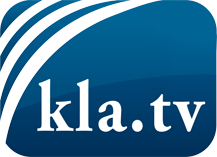 was die Medien nicht verschweigen sollten ...wenig Gehörtes vom Volk, für das Volk ...tägliche News ab 19:45 Uhr auf www.kla.tvDranbleiben lohnt sich!Kostenloses Abonnement mit wöchentlichen News per E-Mail erhalten Sie unter: www.kla.tv/aboSicherheitshinweis:Gegenstimmen werden leider immer weiter zensiert und unterdrückt. Solange wir nicht gemäß den Interessen und Ideologien der Systempresse berichten, müssen wir jederzeit damit rechnen, dass Vorwände gesucht werden, um Kla.TV zu sperren oder zu schaden.Vernetzen Sie sich darum heute noch internetunabhängig!
Klicken Sie hier: www.kla.tv/vernetzungLizenz:    Creative Commons-Lizenz mit Namensnennung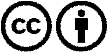 Verbreitung und Wiederaufbereitung ist mit Namensnennung erwünscht! Das Material darf jedoch nicht aus dem Kontext gerissen präsentiert werden. Mit öffentlichen Geldern (GEZ, Serafe, GIS, ...) finanzierte Institutionen ist die Verwendung ohne Rückfrage untersagt. Verstöße können strafrechtlich verfolgt werden.